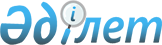 О присвоении наименований безымянным улицам и переименовании некоторых улиц сел Щапово и Жаңатаң Щаповского сельского округа района БәйтерекРешение акима Щаповского сельского округа района Бәйтерек Западно-Казахстанской области от 22 января 2020 года № 3. Зарегистрировано Департаментом юстиции Западно-Казахстанской области 23 января 2020 года № 6006
      В соответствии с Законом Республики Казахстан от 23 января 2001 года "О местном государственном управлении и самоуправлении в Республике Казахстан", Законом Республики Казахстан от 8 декабря 1993 года "Об административно-территориальном устройстве Республики Казахстан", с учетом мнения населения сел Щапово и Жаңатаң и на основании заключения Западно-Казахстанской областной ономастической комиссии, аким Щаповского сельского округа РЕШИЛ:
      1. Присвоить следующие наименования безымянным улицам села Щапово Щаповского сельского округа района Бәйтерек:
      улица "№ 1" – улица "Кең дала";
      улица "№ 2" - улица "Жерұйық";
      улица "№ 3" - улица "Бірлік";
      улица "№ 4" - улица "Нарын";
      улица "№ 5" - улица "Мәншүк Мәметова";
      улица "№ 6" - улица "Әлия Молдағұлова";
      улица "№ 9" - улица "күйші Дина";
      улица "№ 10" - улица "Сәкен Сейфуллин";
      улица "№ 11"- улица "Болашақ";
      улица "№ 19" - улица "Береке".
      2. Переименовать некоторые улицы села Щапово Щаповского сельского округа района Бәйтерек:
      улица "Мира" - улица "Абылай хан";
      улица "Школьная" - улица "Бауыржан Момышұлы";
      улица "Ленина" - улица "Бәйтерек";
      улица "Октябрьская" - улица "Жайық";
      улица "Уральская" - улица "Орал";
      улица "Фабричная" - улица "Достық";
      улица "Советская" - улица "Сырым батыр";
      улица "Набережная" - улица "Құрманғазы";
      улица "Орбита" - улица "Байқоңыр";
      улица "Заречная" - улица "Қызылжар".
      3. Переименовать некоторые улицы села Жаңатаң Щаповского сельского округа района Бәйтерек:
      улица "Победа" - улица "Жеңіс";
      улица "Алматинская" - улица "Алматы";
      улица "Молодежная" - улица "Жастар";
      улица "Новостроевская" - улица "Жаңа қоныс";
      улица "Столбовая" - улица "Көктем".
      4. Главному специалисту аппарата акима Щаповского сельского округа (Сураншиев А.) обеспечить государственную регистрацию настоящего решения в органах юстиции.
      5. Контроль за исполнением настоящего решения оставляю за собой.
      6. Настоящее решение вводится в действие со дня первого официального опубликования.
					© 2012. РГП на ПХВ «Институт законодательства и правовой информации Республики Казахстан» Министерства юстиции Республики Казахстан
				
      Аким округа

Б. Нурбаиров
